Planning d’activités des mercredis01/06/2208/06/2215/06/2222/06/22Journée déguisée29/06/22MaternelleMarion/TyphaineElodie/Sérine Matin :-Xylophone en peinture relief-Baguette de fée -MédiathèqueAprès-midi :-Chenille rigolote-Cornet de glace en papier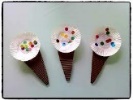 Matin :-Décoration note de musique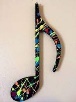 - Coloriage magique-Médiathèque Après-midi :-Extraterrestres-Création d’un pot de fleursMatin :-Surprises pour les papas 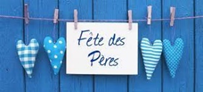 Après-midi :- Cœur en confettis -Jeux « Chat »Matin :-Chasse aux trésors-fabrication d’un crochetAprès-midi :- Fabrication d’un pirate en carton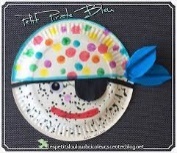 -Fabrication d’une épéeMatin :-Balade à vélo-Caméléon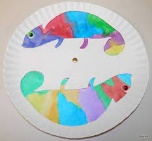 -MédiathèqueAprès-midi :- Perroquets-Papillon en papierPrimaireJacinta/Nolween Matin :- Poulpe sauteur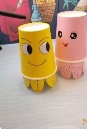 - Création d’un pot de fleurAprès-midi :-Epervier-cerf-volant en dessin-MédiathèqueMatin :-Tasse origami-Fabrication d’un paon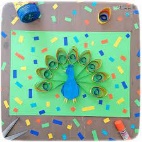 Après-midi :-Randonnée en forêt -MédiathèqueMatin :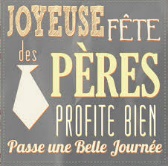 - Surprises pour les papasAprès-midi :-Tournoi d’avion-jeux extérieursMatin :- Chasse aux trésors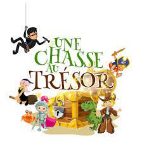 Après-midi :-Création d’un gouvernail-Création d’un chapeau de pirateMatin :-Bâton de pluie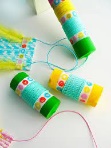 -Peinture sur les 4 saisonsAprès-midi :-Sortie trottinette-Médiathèque